LAMENTATIONSContextJust after  is destroyed personifiedTheme We are in mourning because God has done this, even though it’s our fault.  Now we need Him to change our hearts, for He will again comfort us.The City’s Sin and the Judge’s Wrath (Chapters 1, 2, 4)First poem: the fall of 	Second and Fourth poems: Sin and judgmentThe Compassion of God (Chapter 3)	God’s compassion (3:21-26)God’s Kingship and Mercy (Chapter 5)A Study Outline for Jeremiah  Jeremiah 1-45 – Yahweh and His People 1-29 – The proclamation against   30-33 – The promise of a New Covenant  34-45 – The final destruction of Jeremiah 46-52 – Yahweh and the NationsA Study Outline for Lamentations Lamentations 1-2 – A Hebrew AcrosticLamentations 3-4 – Acrostic at a Quicker PaceLamentations 5 – Fractionalized, Still Quicker, Acrostic Core Seminars—Old Testament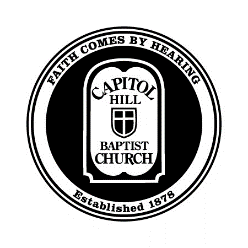 Class 21: Jeremiah & LamentationsJEREMIAHContextJewish exiles go off to  in 605, 597, and 586 BC.The covenant people are engaged in gross idolatry.The covenant curses have now come upon them.Theme The old covenant has failed; not because it itself was defunct, but because the people were not able to keep it due to their sinful hearts.  Therefore a new covenant is needed which will involve new hearts for the people of God.  Chapters 1-451. Breach of Covenant – Jeremiah 2:9-12, 3:202. Repeated, Widespread SinGod repeatedly warns them (7:13, 25:3-4)The people listen instead to false prophets (6:14)3. Total Depravity Jeremiah 6:10 – The people are unable to hear…Jeremiah 17:1, 9 – …because sin is engraved on their hearts…Jeremiah 18:12 – …which now controls them…Jeremiah 13:23 – …and they cannot change this.4. Proclamation of JudgmentDisaster the people cannot escape (11:11-2)Disaster that is horrific(5:15-17, 6:26, 8:13, 9:22, 12:11-12, 15:7-8)5. Judgment as the Undoing of Creation	(4:23-28)II. Jeremiah the ProphetA man of God in love with the word of God (20:9, 1:9)God’s word earned Jeremiah enemies (chapters 26, 37)III. The New Covenant: Jeremiah 31:31-37	Theological climax of the book	The solution: give the people new heartsIV. Judgment and Destruction: Jeremiah 34-52Judgment against , the Philistines, , , and othersJudgment against  (chapters 50-51)The destruction of  (chapter 52)